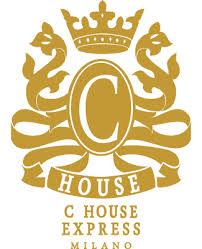    SCHEDA TECNICA X EXPRESSINSEGNA E MARCHIO:	C HOUSE COFFE SHOPDESCRIZIONE ATTIVITA’:	bar, caffetteria, ristoranteRAGIONE SOCIALE:	C HOUSE ITALIA SRL ANNO FONDAZIONE GRUPPO:	2006ANNO LANCIO DEL FRANCHISING: 2006AFFILIATI ITALIA AFFILIATI ESTERIDURATA DEL CONTRATTO: ZONA DI ESCLUSIVAESPERIENZA SETTORE: AUTORIZZAZIONI:DIRITTO DI ENTRATA: ROYALTY:MINIMO ORDINI MENSILI:PRODOTTI OFFERTI:41 + 15 + Legata al contratto di locazione bacino 20/30.000 ab.(loc. turistica da valutare)NoSCIA e SAB ( ex REC)€ 6.000,00 + iva No  No caffetteria , foods, sandwiches, salads, sweets, cocktailsALTRI TIPI DI ASSISTENZA  E SERVIZI OFFERTI:Presenza sul website  www.chouseitalia.com  ;Trasferimento know how attraverso formazione presso locale del franchisee 3/4 gg Assistenza telefonica e chat continua.Manuali operativiProgettazione del locale, piante esecutive arredi, impianto elettrico/idrico, renderingSupervisione per lavori di adattamento locale Fornitura caffè e derivati, accessori (tovagliolini, tovagliette, tazzine, piatti/ini, ecc..) personalizzati Libertà di fare ordini da propri fornitori (ad esclusione di quanto sopra) con consulenza FranchisorSUPERFICIE MINIMA NEGOZIO :LOCATION:PERSONALE RICHIESTO:INVESTIMENTO MEDIO INIZIALE:NOLEGGIO STRUM. OPERATIVO FATT. MEDIO ANNUO A REGIME:   MARGINE DI UTILE NETTO: INFO FRANCHISING:40/60 mq + terrazzo/giardino/dehorsCentri storici, zone di pregio, loc. turistiche, gall. Commerciali, interno supermercati3 persone oltre il titolare € 20.000 + iva Comprende entry fee, assistenza iniziale, progettazione, dep. cauzionale, adattamento locale mobili e attrezzature in 5 anni (anche start up)250/320.000€ circa il 20% ante-tasse  info@easyfranchising.eu                     ESCLUSIVISTA sviluppo ITALIA EASY FRANCHISING www.easyfranchising.eu - info@easyfranchising.eu+393924810290